Graceville station accessibility upgrade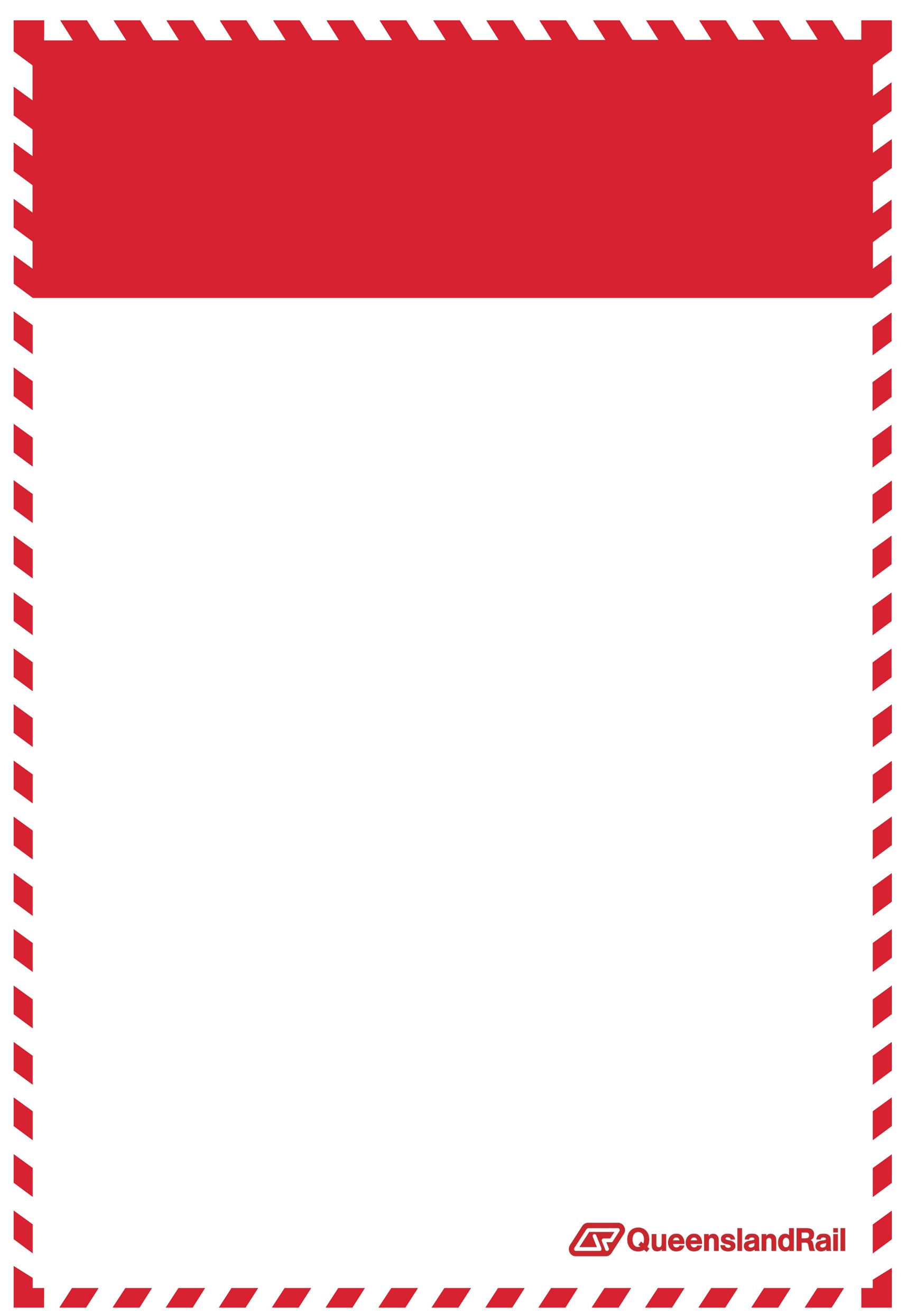 After hours works – August 2017As part of the Graceville station accessibility upgrade, night works will occur at the station from 6pm to 6am from Sunday 30 July to Thursday 3 August 2017.In addition, continuous works (including night and Sunday works) will be undertaken during a scheduled track closure from 6pm Friday 4 to 6am Monday 7 August 2017.Due to the nature of these activities and for the safety or customers and project workers, these works must be undertaken after hours when there is reduced activity on the line. Scheduled after hours worksKeeping you informedThe Graceville station accessibility upgrade is expected to be completed by late 2017, weather and construction conditions permitting.For more information, please contact the Stakeholder Engagement team on 1800 722 203 (free call), email stationsupgrade@qr.com.au or visit queenslandrail.com.auLocationDates and hours of workType of workGraceville station6pm to 6am the next morning Sunday 30 July to Thursday 3 August (over 5 nights)6pm Friday 4 to 6am Monday 7 August(continuous works)Upgrade works to platforms, subway and ramps to Honour Avenue and Appel Street, involving:installation of new awnings and structuresinstallation of lightingplant, vehicles and machinery with bright flashing lights and reversing beepersdelivery of materials and equipment hand tools and light powered equipmentmobile lighting towers.Note: Cross-corridor access will be maintained with a free shuttle (maxi taxi) whenever subway access is restricted.Residents and businesses adjacent to Graceville station may experience some noise from truck movements and construction activity during night works. Every effort will be made to carry out these works with minimal disruption. Queensland Rail thanks the local community’s cooperation during these important works. Residents and businesses adjacent to Graceville station may experience some noise from truck movements and construction activity during night works. Every effort will be made to carry out these works with minimal disruption. Queensland Rail thanks the local community’s cooperation during these important works. Residents and businesses adjacent to Graceville station may experience some noise from truck movements and construction activity during night works. Every effort will be made to carry out these works with minimal disruption. Queensland Rail thanks the local community’s cooperation during these important works. 